Moodle Teil 1Ordnen Sie bitte die Begriﬀe den richtigen Beschreibungen zu: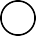 Hier ﬁnden Sie die Kurse und Kursbereiche, für dieSie freigeschaltet sind.Hier können Sie ihre Anmeldedaten und persönlichen Daten einsehen.Hier können Sie sich aus Moodle abmelden. Hier können Sie eigene Dateien in Moodleeinstellen und abrufen.Hier ﬁnden Sie Lernmöglichkeiten und Arbeitsmaterialien, wenn Sie sich in einer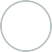 Berufsausbildung beﬁnden.Hier ﬁnden Sie Arbeitsmaterialien und Lernmöglichkeiten für Fächer wie Deutsch undPolitik.Hier ﬁnden Sie Lernmöglichkeiten und Arbeitsmaterilien für Schülerinnen und Schüler, diekeine Berufsausbildung machen. Hier gelangen Sie auf ihre Moodle-Ausgangsseite„Proﬁl“„Mein Moodle“ und „Meine Kurse“„Logout“„Meine Dateien“„Beruﬂiche Unterrichts- fächer“„Allgemein- bildende Unterrichts- fächer“„Ausbildungs- vorbereitung“„Startseite“Ordnen Sie die Funktionen den richtigen Bereichen zu. Es können auch mehrere Bereiche angekreuzt werden.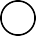 Nutzermenü Navigationsleiste  Menüleiste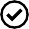 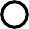 „Mein Moodle“	                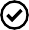 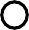 „Beruﬂiche Unterrichtsfächer“	                „Ausbildungsvorbereitung“	                „Allgemeinbildende Unterrichtsfächer“	                Bitte kreuzen Sie richtig an: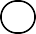 Welche Aussagen treﬀen auf das Nutzermenü zu? (3/5) Über das Nutzermenü kann man sich ausloggen.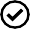 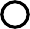 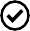 Über das Nutzermenü kommt man wieder auf die Startseite.Das Nutzermenü beinhaltet den Zugang zu den Kursbereichen und Kursen Im Nutzermenü kann ich mein Proﬁl und mein Anmeldedaten einsehen.Im Nutzerproﬁl kann ich Dateien hochladen.Welche Aussagen treﬀen auf die Navigationsleiste zu? (3/5)Über die Navigationsleiste komme ich wieder auf die Startseite.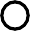 Die Navigationsleiste besteht aus farbigen Buttons, die man besser bedienen kann. In der Navigationsleiste kann ich über „Eigene Dateien“ Dokumente einstellen.In der Navigationsleiste gibt es den Ordner „Meine Kurse“ mit den Kursen und Kursbereichen, für die ich freigeschaltet bin.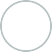  Über die Navigationsleiste habe ich einen Einblick in alle Angebote an Kursbereichen und Kursen, die in Moodle vorhanden sind.Bitte füllen Sie die Lücken aus: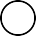 Das	beﬁndet sich oben rechts in der Kopfzeile. Mit einem Klick auf die Silhouette öﬀnet sich ein	.Unter „Mein Moodle“ ﬁnden Sie alle Kurse, für die Sie eingetragen sind und die sie.Unter „Proﬁl“ ﬁnden Sie ihre Kurse und können Ihre	und ihre Proﬁldaten einsehen.Über das Nutzermenü können Sie sich auch	.Auch über die	gelangen zu den Kursbereichen und Kursen, für die Sie freigeschaltet sind. Klicken Sie hierzu entweder auf „Mein Moodle“ oder.Zusätzlich haben Sie die Möglichkeit über „Meine Dateien“ eigene Dokumente in Moodle."Meine Kurse" / einzustellen und zu verwalten / Nutzermenü / bearbeiten dürfen / Auswahlmenü / ausloggen / Anmeldedaten / NavigationsleisteBitte kreuzen Sie richtig an: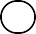 Welche Angaben treﬀen auf die Menüleiste zu? (3/5) Die Große Menüleiste besteht aus farbigen Buttons.Die Angaben zu den Kursbereichen der Kleinen und der Großen Menüleiste sind identisch.In der Großen Menüleiste gibt es einen Kalender.Die beiden Menüleisten zeigen nur Kursbereiche und Kurse an, für die Sie freigeschaltet sind. Wenn ich den Mauszeiger auf die farbigen Buttons setze, öﬀnet sich ein Auswahlmenü mit den verfügbaren Kursbereichen.Bitte schreiben Sie jeweils „Richtig“ oder „Falsch“ hinter die Aussagen: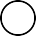 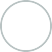 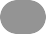 Das Nutzermenü beﬁndet sich am unteren Rand von Moodle und besteht aus farbigen Buttons.Über das Nutzermenü kann ich mich ausloggen.Das Proﬁl beinhaltet Kursbereiche und Kurse, für die ich freigeschaltet bin.Mit einem Klick auf die Silhoute am rechten oberen Rand öﬀnet sich das Nutzermenü.Über die Navigationsleiste kann ich mein Proﬁl und meine Anmeldedaten einsehen.Über die Navigationsleiste kann ich eigene Dateien einstellen.Sowohl im Nutzermenü als auch in der Navigationsliste werden mir die Kursbereiche angezeigt, für die ich freigeschaltet bin.Zu dem Kursbereich „Beruﬂiche Unterrichtsfächer“ haben nur Schüler Zugang, die eineBerufsausbildung machen.Zugang haben Sie nur zu den Kursbereichen und Kursen, für die Sie freigeschaltet sind.Bitte füllen Sie die Lücken aus: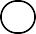 Über die große Menüleiste kommen Sie in, die in Moodle angeboten werden.Wenn Sie den	auf die sensitiven Flächen der vier farbigen Buttonssetzen, öﬀnen sich die jeweiligen	.Zugang haben Sie nur zu den Kursbereichen und Kursen, für die Sie sind.Wenn Sie sich in einer Berufsausbildung beﬁnden sind für Sie insbesondere die beidenKursbereiche	und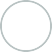 „Allgemeinbildende Unterrichtsfächer“ unter „Lernen“ von Bedeutung. Hier ﬁnden Sie.Wenn Sie eine Maßnahme der Ausbildungsvorbereitung besuchen, ﬁnden Sie Lernmöglichkeiten und Unterrichtsmaterialien im Kursbereich.Alle Kursbereiche können Sie auch über die	auf der linken Seite der Kopfzeile erreichen.Kleine Menüleiste / alle Kursbereiche und Kurse / "Ausbildungsvorbereitung" / Mauszeiger / Lernmöglichkeiten und Unterrichtsmaterialien / Auswahlmenüs / freigeschaltet / "Beruﬂiche Unterrichtsfächer"Finden Sie 5 zentrale Begriﬀe aus der Anleitung: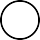 Finden Sie die Begriﬀe und das Lösungswort: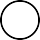 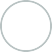 Eine begrenzte Fläche, die mit einer Seite verlinkt ist: Bezeichnung für eine Lerneinheit in Moodle:Mit dieser Seite wird Moodle geöﬀnet, nachdem man sich angemeldet hat:Zeigt den Verlauf (Weg) bis zur aktuelle geöﬀneten Seite: Plattform der CJD Christophorusschule:Fachbegriﬀ für Steuerung:Eine Nutzungsmöglichkeit von Moodle für den Unterricht: Auswahl an Kursbereichen und Kursen in Moodle:BWNAVIGATIONQMHTGIYXSBKJPAQMNMOSAUSWAHLMENÜEKJÖXEENÄTRÖWSPÜNSDRGDÄZGWRKRQKJÜÄVVEECKURSEÄXLLWAVCREPPZTNUTZERMENÜS